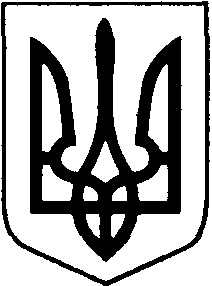 БОРАТИНСЬКА СІЛЬСЬКА РАДА ЛУЦЬКОГО РАЙОНУ ВОЛИНСЬКОЇ ОБЛАСТІРОЗПОРЯДЖЕННЯ ГОЛОВИ01 вересня 2020 року                           с. Боратин                                   № 93/1.2 Про проведення фізкультурно-оздоровчих заходівдо Дня фізичної культури і спорту у 2020 році                         Відповідно до статей 32, 59 Закону України «Про місцеве самоврядування в Україні», Законів України «Про освіту», «Про загальну середню освіту», «Про фізичну культуру та спорт», з метою залучення дітей до занять фізичною культурою та спортом, організації активного відпочинку учнівської та сільської молоді за місцем проживання та в місцях масового відпочинку громадян:1. Провести на території Боратинської об’єднаної територіальної громади з 10 вересня по 20 вересня 2020 року Тижня фізичної культури і спорту.2. Затвердити План заходів проведення Тижня фізичної культури і спортуу 2020 році, згідно з додатком.3. Керівникам закладів загальної середньої освіти: - організувати проведення з 10 вересня по 20 вересня 2020 року фізкультурно-оздоровчих заходів в рамках Тижня фізичної культури і спорту; -  до 21 вересня 2020 року узагальнені матеріали про хід проведення Тижня фізичної культури і спорту в закладах надіслати на електронну адресу boratyn.osvita8@gmail.com. 4. Контроль за виконанням цього розпорядження покласти на Оксану  Врублевську, методиста з питань освіти.Сільський голова							Сергій ЯРУЧИКМикола КалишВИКОНАВЕЦЬ:Методист з питань спорту					Микола Калиш«____»_______2020 р.ПОГОДЖЕНО:Секретар ради							Людмила Сахан			«____»_______2020 р.Спеціаліст-юрисконсульт					Богдана Макарчук«____»_______2020 р.